上海建桥学院课程教学进度计划表一、基本信息二、课程教学进度三、评价方式以及在总评成绩中的比例任课教师：榎園珠美    　　　　　　系主任审核：	日期：2021.9.7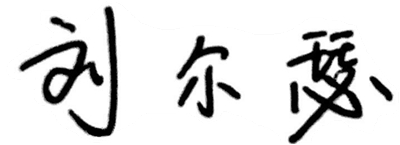 课程代码2020209课程名称日语报刊阅读课程学分2总学时32学时授课教师榎園珠美教师邮箱20075@gench.edu.cn上课班级日语B19-3 日语B19-2 日语B19-1日语B19-6 日语B19-7上课教室线上答疑时间主要教材《日本报刊文章选读》《日本报刊文章选读》《日本报刊文章选读》参考资料日本の朝日、読売、毎日などの新聞日本の朝日、読売、毎日などの新聞日本の朝日、読売、毎日などの新聞周次教学内容教学方式作业１第１課　新聞のコラム理论授课复习授课内容２第２課　東京が世界の未来を拓く理论授课复习授课内容３第５課　家の照明、LEDは本当にメリットがあるか理论授课复习授课内容４过程性考试１考试５国庆节放假６第８課　親の経済力と子供の学歴の相関関係理论授课复习授课内容７第９課　就活のミスマッチをもたらす「日本的雇用慣行」という幻想理论授课复习授课内容８过程性考试２考试９第１２課　一流のすし職人を目指し海外からの留学生が急増中理论授课复习授课内容１０第１８課　大量供給の裏で処分・遺棄理论授课复习授课内容１１第１４課　結婚の条件理论授课复习授课内容１２过程性考试３考试１３第１３課　漁師に「転職」した人「こんなに充実した人生になるなんて」理论授课复习授课内容１４第２１課　エコ配が「なでしこ店舗」女性活用で組織を強く理论授课复习授课内容１５第２５課　世界一と称される日本人のマナー理论授课复习授课内容１６第３４課　災害大国　あすへの備え理论授课复习授课内容总评构成（1+X）评价方式占比1期末考试60%X1课堂测验15%X2课堂测验10%X3课堂测验15%